АО Салаватстекло предлагает остекление для наземного транспорта: грузовых, коммерческих автомобилей, тракторов, автобусов, вагонов метро.Стекло многослойное безопасное для наземного транспорта получают в процессе склеивания заготовок стекла.Стекло многослойное безопасное для наземного транспорта выпускается плоское и гнутое, возможен выпуск стекла состоящего из двух, трёх или более слоёв стекла, а также с защитно-декоративным кантом, нанесённым методом шелкотрафаретной печати.      Гнутое многослойное безопасное стекло для наземного транспорта выпускается максимальным размером 2650*1400 мм, максимальная продольная стрела прогиба 430 мм. Плоское стекло для наземного транспорта выпускается максимальным размером 2600*1400 мм.Стекло закаленное безопасное для наземного транспорта может изготавливаться с отверстиями, защитно-декоративным кантом, электрообогревом стекол заднего вида для автомобилей. По желанию заказчика возможно нанесение на стекло декоративных рисунков методом шелкотрафаретной печати.Вся продукция сертифицирована в системе ГОСТ Р- стекло закаленное строительное ГОСТ 30698-2014;- стекло многослойное ГОСТ 30826-2014;- стеклопакет для наземного транспорта ГОСТ 32568-2013;- стекло безопасное для наземного транспорта ТУ 21-23-208,ТУ 21-23-236, ТУ 5923-022-04616815 ГОСТ 32565-2013Система менеджмента качества подтверждена сертификатом ГОСТ Р ИСО/ТУ 16949-2009.Ассортимент:КАМАЗУАЗУРАЛКАВЗНЕФАЗПАЗКонтактные данные по направлению:Термины и определения:наземный транспорт: Транспорт, включающий в себя следующие виды: грузовой и пассажирский автотранспорт (легковые и грузовые автомобили, автобусы), железнодорожный транспорт (электровозы, тепловозы, пассажирские вагоны поездов дальнего следования, вагоны электричек), городской пассажирский транспорт (трамваи, троллейбусы, вагоны метрополитена), сельскохозяйственный (тракторы, комбайны и т.д.), строительно-дорожные машины (бульдозеры, грейдеры, скреперы и т.д.).безопасное стекло: Стекло, подвергнутое специальной обработке или скомбинированное с другими материалами, которое уменьшает по сравнению с обычным стеклом вероятность ранения человека при контакте с ним.многослойное стекло: Стекло, состоящее из двух или более слоев, соединенных между собой одной или несколькими промежуточными прослойками.закаленное стекло: Однослойное стекло, подвергнутое специальной термической обработке с целью повышения его механической прочности и обеспечения нормированного дробления при ударе.Шелкотрафаретная печать: Керамическое покрытие на стекле, выполняющее функции защиты конструкционного клея от светового излучения, а также декорирование места клеевого соединения стекла и кузова транспортного средства.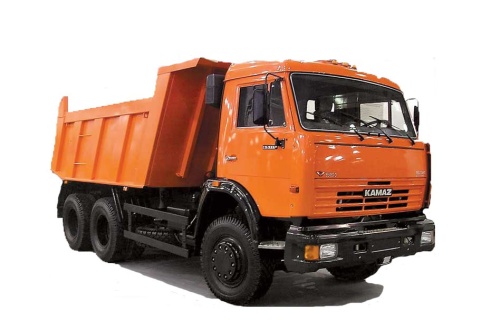 5320-5206010Стекло ветрового окна1026X66253205-5206010Стекло ветровое панорамное2052х6635320-6103214Стекло опускное497х4965320-5603016Стекло задка548х2715320-6103055-10Стекло форточки двери с отверстием464х286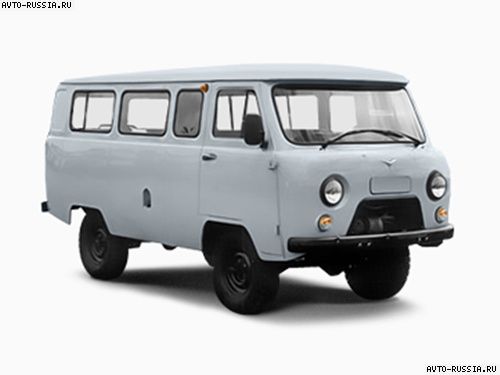 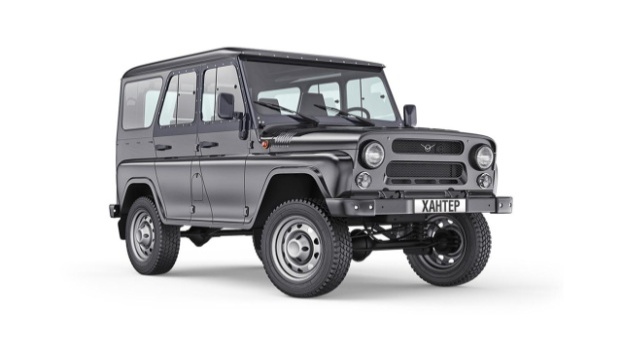 469-5206010Стекло ветрового окна УАЗ 469746х516452-5206010Стекло ветрового окна УАЗ 4521587X566   3151-5206010Стекло ветрового окна УАЗ 31511508х518451В-5403218Стекло окна боковины неподвижное548х384451В-5403214Стекло окна боковины поворотное379х266451Д-6103214Стекло опускное передней двери440х388451А-7803218Стекло окна перегородки546х384469-6113212Стекло неподвижное надст. двери417х358469-6003020Стекло заднего окна тента620х280451В-5403202Стекло окна передней панели боковин383х384451В-620218Стекло окна боковины неподвижное453х384469ВП-5703010Стекло крыши боковое769х417450-6327005Стекло окна двери задка536х3443153-5703010Стекло крыши боковое1149х417469ВП-5703030Стекло крышки багажного люка1017х402450Д-5603016Стекло окна задка490х215469-6113052Стекло окна надставки двери повор.376х2512206-5403250Стекло боковины окна 825х3833153-6303012Стекло окна двери задка879х37631519-6113050Стекло передней надставки с отвер-ми423,4х411,231519-6113060Стекло передней надставки заднее с отв.423,4х299,731519-6213070Стекло задней надставки переднее с отв.423,4х284,731519-6213080Стекло задней надставки заднее с отв.423,4х426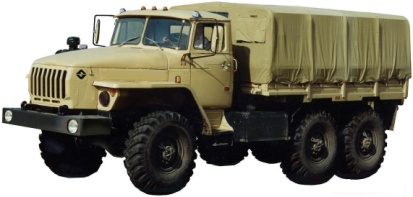 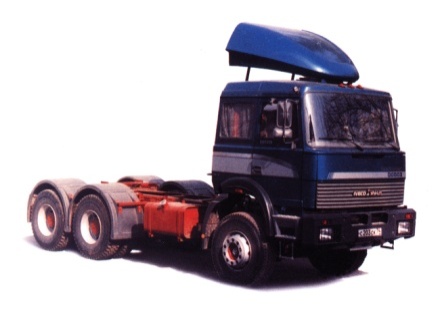 30-5206010Стекло ветрового окна 2010х817377-5206010Стекло ветрового окна 737х474330-5603042Стекло малое526х341330-5603040Стекло бокового стекла718х527,53255-6103053Стекло дверное688х733330-6103052Стекло двери поворотное479,8х201,9330-6103214Стекло двери опускное573х520330-5603037Стекло центральное заднее865х376377-5603016Стекло заднего окна1008х265377-6103216Стекло двери опускное448х436,5377-6103052Стекло дверное малое375х201377-5206010Стекло ветрового окна737х474377-5206020Стекло боковое452*1304320х-5206020Стекло боковое452*130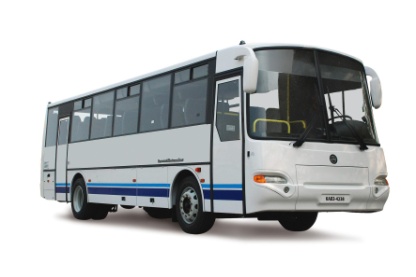 4230-5206512 Прстекло ветровое правое1435*1187,54230-5206513 Лстекло ветровое левое1435*1187,54230-5403518-02стекло окна боковины1165*7544230-5403524-02стекло окна боковины неподв.1165*9904230-5403534стекло форточки боковины неподвиж.487*2164230-5403536стекло форточки боковины подвиж.с 2отв.630*2234230-5603510-02стекло задка2030*7084230-6202420-02стекло задней пассажирск.двери645*6454238-5403532стекло форточки боковины неподвиж.557*2164238-5403538стекло форточки боковины подвиж.с 2отв.560*2234238-5403540-02стекло левой боковины переднее1025*7544238-5403544-02стекло левой боковины990*8954238-5403550-02стекло боковое заднее990*7954238-5403632-02ГЧстеклопакет557*2164238-5403632-02ГЧстеклопакет557*2164238-5403632-12ГЧстеклопакет557*2164238-5403636-02 ГЧстеклопакет630*2234238-5403636-02 ГЧстеклопакет630*2234238-5403636-12ГЧстеклопакет630*2234230-6203630-02 ГЧстеклопакет645*6454230-6203630-12ГЧстеклопакет645*6454238-5403614-02 ГЧстеклопакет692*5004238-5403616-02 ГЧстеклопакет700*6004230-6103630-02ГЧстеклопакет706*592*9354230-5403652-02ГЧстеклопакет990*6554230-5403652-02ГЧстеклопакет990*6554230-5403652-12ГЧстеклопакет990*6554238-5403650-02ГЧстеклопакет990*7954238-5403650-12ГЧстеклопакет990*7954238-5403644-02ГЧстеклопакет990*8954238-5403644-12ГЧстеклопакет990*8954238-5403642-02ГЧстеклопакет1025*9904238-5403642-12ГЧстеклопакет1025*9904230-5403622-02ГЧстеклопакет1100*2284230-5403618-12ГЧстеклопакет1165*7544230-5403618-02ГЧстеклопакет1165*7544230-5403618-02ГЧстеклопакет1165*7544230-5403624-12ГЧстеклопакет1165*9904230-5403624-02ГЧстеклопакет1165*9904230-5403624-02ГЧстеклопакет1165*9904230-5403650-02ГЧстеклопакет1245*9904230-5403650-02ГЧстеклопакет1245*9904230-5403650-12ГЧстеклопакет1245*9904230-5603610-02ГЧстеклопакет1990*669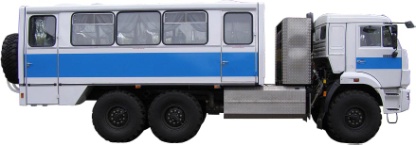 420801-5403354стекло форточки подвиж. с 1отв.521*237420801-5403355стекло неподвиж.форточки481*2395299-5403558стекло окна водителя438*9255299-5403559стекло окна водителя915*2685299-5403562стекло окна водителя нижнее1360*2585299-372-5403203стеклопакет1010*2404208-5403102-01стеклопакет1013*4874208-5403094-1стеклопакет1013*7635299-372-5403214стеклопакет1095*8205299-5403408стеклопакет1110*11905299-37-5403007стеклопакет1294*5625299-08-5403053-02стеклопакет1294*56242111М-5403001-01стеклопакет1304*4905299-08-5403051-02стеклопакет1304*5625299-5403463стеклопакет1360*2585299-5403407стеклопакет1365*11905299-5403406стеклопакет1425*11905299-5403401стеклопакет1430*8105299-5403401-01стеклопакет1430*8105299-5403402стеклопакет1440*8105299-5403403стеклопакет1445*11905299-37-5403008стеклопакет1594*8445299-372-5403016стеклопакет2095*8525299-372-5403016стеклопакет2095*8525299-5403414стеклопакет438*9255299-372-5403201-01стеклопакет470*8444208-6103302-01стеклопакет627*71342111М-5403003-01стеклопакет634*5845299-08-5403058-03стеклопакет650*4405299-372-5403210стеклопакет673*8445299-5403410стеклопакет690*11905299-172-5403211-01стеклопакет737*8444208-5403095-01стеклопакет743*7635299-372-5403260стеклопакет780*4255299-08-5403056-02стеклопакет830*8445299-08-5403060-04стеклопакет834*6745299-5403411стеклопакет915*26842111М-5403002-01стеклопакет918*770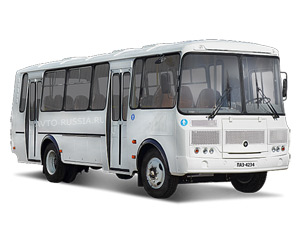 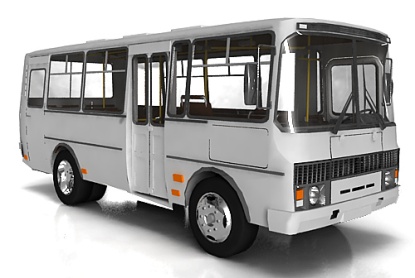 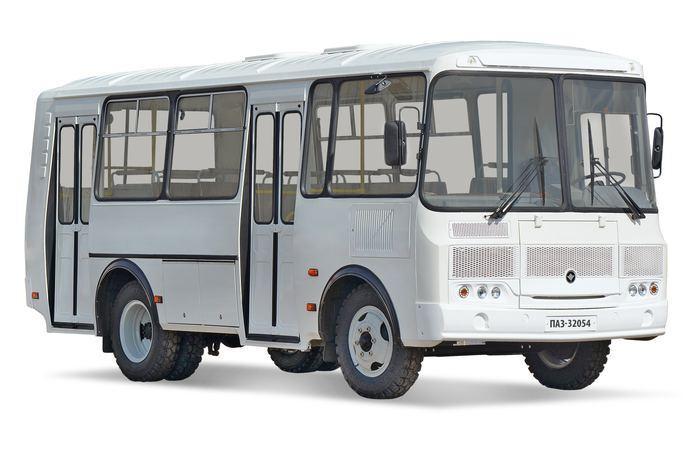 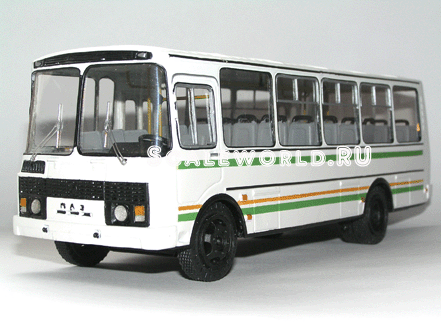 320302-08-5403034-20Стекло окна правой боковины узкое1030*665320302-08-5403038-20Стекло окна левой боковины заднее узкое1030*3783203-5206012-21Стекло ветрового окна1193*1140,83203-5206013-21 ЛСтекло ветрового окна1193*1140,83203-5603010-03Стекло задка 1826*9323203-6103010-04Стекло окна створки двери 1477*5933203-6403014-11Стекло неподвижное форточки водительс. окна 563,5*3703203-6403022-11Стекло двери водителя нижнее 923,5*278,53203-7803010-01Стекло перегородки водителя679*578320402-03-5403014-12Стекло неподвижное форточки окна боковины 523*466320402-03-5403016-12Стекло форточки бокового окна подвижное+2отв 580*470320402-03-5403020-12Стекло аварийного окна боковины 1122*1030320402-03-5403028-12Стекло неподвижное окна боковины с форточкой 1122*531320402-03-5403040-11Стекло переднего окна нижнее скошенное 1086*219320402-03-5403042-21Стекло форточки переднего окна подвижное +2отв. 660*653320402-03-5403044-11Стекло форточки переднего окна неподвижное  650*392320402-03-6403016-01Стекло подвижное форточки водительского окна+2отв591*567320412-03-5403026-20Стекло окна правой боковины узкое427*1030320412-03-5403030-20Стекло правой боковины заднее узкое397*1030320412-03-5403032-20Стекло окна левой боковины переднее1030*831320412-03-5403038-20Стекло окна левой боковины заднее узкое1030*592320470-03-5403014-10Стекло форточки бокового окна неподвижное523*240320470-03-5403016-10Стекло Стекло форточки бокового окна неподвижное+2отв580*243320470-03-5403028-10Стекло неподвижное окна боковины с форточкой1122*75832053-5206010-02 ПрСтекло ветрового окна1170,5*104132053-5206011-02 ЛСтекло ветрового окна1170,5*104132053-5403040-04Стекло подвижное рамки окна боковины +2отв. 585*32332053-5403042-02Стекло неподвижное 540*32032053-5403044-02Стекло неподвижное окна боковины 1163*58532053-5403110-04Стекло аварийного окна 1163*94032053-5403200-02Стекло окна боковины 939*31832053-5603014-02Стекло окна задка правое1046*82332053-5603015-02Стекло окна задка левое1046*82332053-6103010-02Стекло пассажирской дверри 922*26832053-6203010-02Стекло окна боковой задней двери 687*61332053-6403016-03Стекло рамки окна двери водителя подвижное+2отв. 701*35332053-6403018-01Стекло рамки окна двери водителя неподвижное 696*28732053-70-5403040-03Стекло подвижное рамки окна боковины+2отв 585*24332053-70-5403042-03Стекло неподвижное  540*24032053-70-5403044-04Стекло неподвижное окна боковины 1163*6654234-5403190-04Стекло окна боковины 939*668ДолжностьФИОтелефонe-mailРуководитель коммерческой группыПузыревская Анна Сергеевна (3476) 37-70-058-917-417-36-48pas45@salstek.ruМенеджер по автостеклуШаяхметов Ринат Саубанович(3476) 37-70-50(3476) 37-70-05srs26@salstek.ru